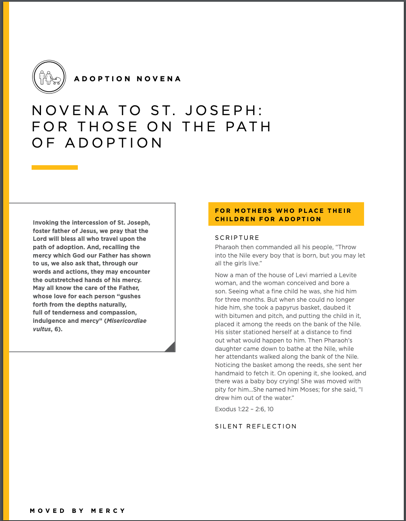 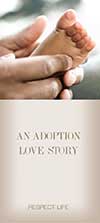 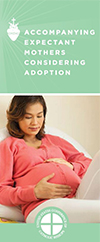 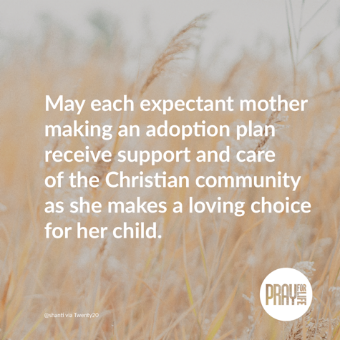 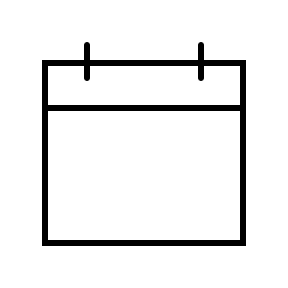 Word of Life – November 2021Intercessions for Life
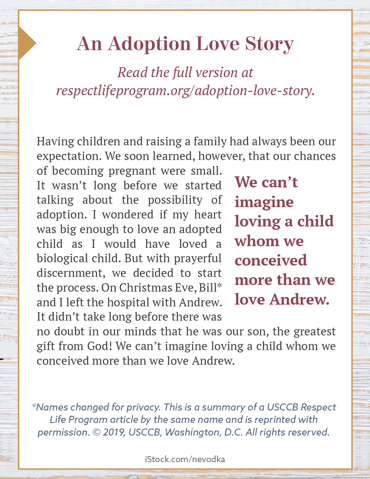 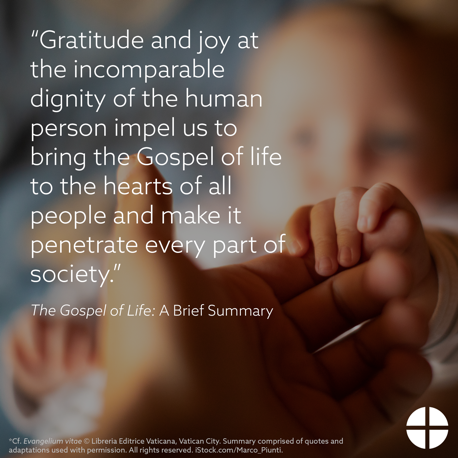 November 7th  For all public officials, especially those newly elected:
May they strive to govern with the wisdom of God,and protect life from conception to natural death;We pray to the Lord:Thirty-second Sunday 
in Ordinary TimeNovember 14th For married couples considering adoption:May the Holy Spirit guide their discernment,grant them peace, and bring to fruition his holy will;We pray to the Lord:   Thirty-third Sunday in Ordinary TimeNovember 21st On this feast of Christ the King and always: May all recognize God as the author of life and give thanks for His precious gift; We pray to the Lord:The Solemnity of Our Lord Jesus Christ, King of the UniverseNovember 28th For all the faithful: May the Lord help us build a culture of life in vigilant expectation of His return; We pray to the Lord:   First Sunday of Advent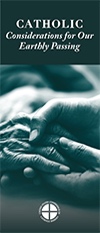 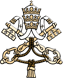 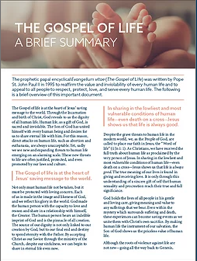 